Electricity Pre/Post Test                                                                                               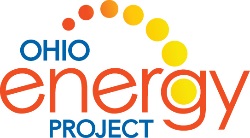 Name ___________________________________           Class ____________________	Choose the most correct answer.______ 1. Which of the following is a Secondary Energy source?Coal				c. Natural GasSolar				d. Electricity______ 2. At a coal fueled electricity generation plant, the purpose of burning coal is to:Create steam that turns a turbine.Apply heat to the conducting wires.To heat the conductor creating a magnetic field.Provide a source of electrons.______3. Current is measured in units called:volts				c. coulombsamperes (amps)			d. ohms_____4. Which of the following is considered a “load” in a circuit?lamp				c. motorspeaker				d. all are loads_____ 5. To turn a switch “on”, you ______________ it.voltage				c. pressurize	close				d. open	_____ 6. You have a flashlight with two 1.5 volt batteries wired in series.  What is the electrical                pressure?1.5 volts				c. 3 volts3 amps				d. 1.5 ohms_____7. Describe the brightness of a lamp when the circuit is wired in series with a motor running with a fan blade vs. without a fan blade.The lamp is brighter. 		c. The lamp is not as bright.The lamp is the same._____8. If there is more than one continuous path for the electrons to flow, that circuit is wired in:parallel circuit			c. short circuitseries circuit			d. long circuit_____ 9. Which of these is a short circuit?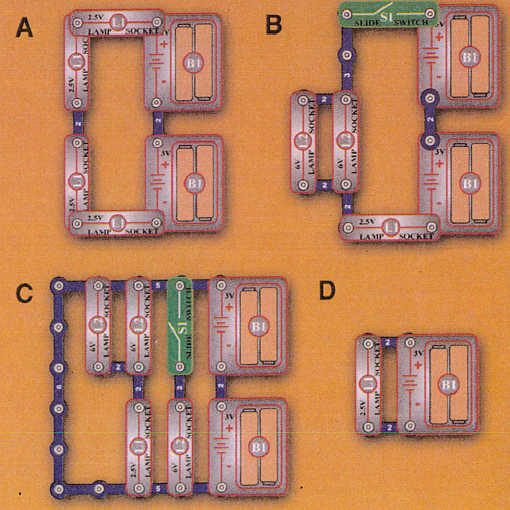 _____ 10. Explain what happens to a fan blade when you reverse the polarity in a motor.The fan speeds up.		c. The fan slows down.The fan stops moving.		d. The fan changes direction._____ 11. Which of the following circuits would have the brightest bulb? 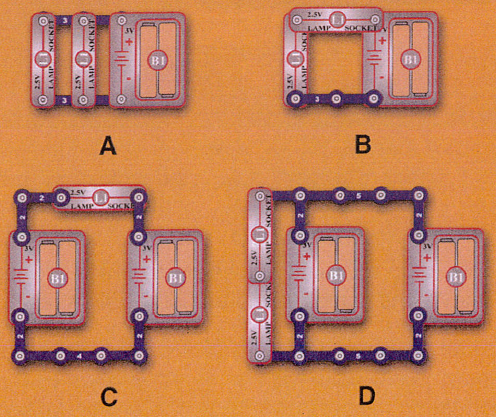 ______ 12.  If there is a 1.5V battery and a bulb on a simple series circuit and the battery is changed to                                                                  3V, what happens to the bulb?gets brighter			c. gets dimmerturns off				d. a short circuit occurs _______ 13. Which of the following are sources of voltage?generators				c. solar panelbattery				d. all of these_____ 14. Which of the following is true about LED’s?They block current flow in one direction.LED stands for Low Electron Diode.They do not require a resistor in a circuit to work.They can only produce white light.______ 15. One of the causes of electrical pressure that causes a current to flow is:The negative charges of the electrons causes them to repel each other.The positive charges in the conductor repels the electrons.The conductive material in the wire attracts protons.The insulating material blocks the flow of electrons.______ 16. What happens when you cover a photoresistor?Increase voltage and decrease pressure.Increase resistance and increase wattage.Decrease current and decrease resistance.Increase resistance and decrease current.______ 17. In a circuit that has a light dimmer, it most likely is wired with which type of electronic?Capacitor				c. transistorVariable resistor			d. photoresistor______ 18. Placing resistors in _______________ increases the total resistance while placing them in                 ________________ decreases total resistance. parallel; series			c. series; parallelwatt; amperes			d. series; ohm______ 19. A circuit uses batteries to run a motor with a fan.  How could you reduce the speed of the                       motor?Using more batteries to increase voltage		Place a lamp in series with the motor to reduce voltage to it.Remove the fan from the motor.None of the above______ 20.  Nearly all electrical energy eventually becomes:information	b. magnetic		c. chemical energy		d. thermal energy